Управление образования администрации Белгородского районаСохранение народных традиций через мир музыки как средство эстетического воспитания детейАвтор опыта: Антонова Татьяна Олеговна, учитель музыки, ОДНКНР,муниципальное общеобразовательное учреждение «Разуменская средняя общеобразовательная школа №1 Белгородского района Белгородской»2021Содержание:Раздел I. Информация об опыте………………………………………………3Раздел II. Технология опыта…………………………………………...……...8Раздел III. Результативность опыта………………………………………….14Библиографический список……………………………………………..........15Приложение к опыту………………………………………………………….19Раздел I. Информация об опытеУсловия возникновения и становления опытаАвтор опыта работает учителем музыки в муниципальном общеобразовательном учреждении «Разуменской средней общеобразовательной школы №1 Белгородского района Белгородской области» в течение шести лет. В общеобразовательном учреждении были созданы все условия для развития интеллектуальных и творческих способностей обучающихся.  Образовательное учреждение оснащено необходимым оборудованием и компьютерной техникой. В кабинете музыки имеется автоматизированное рабочее место учителя. В МОУ «Разуменская СОШ №1» обучаются дети, проживающие не только в посёлке Разумное, но и из других близлежащих сёл района. Контингент обучающихся по своему составу неоднороден. Это дети из разных социальных слоев и групп (рабочие, интеллигенция, предприниматели, а также дети из неработающих и неблагополучных семей). Уроки по предмету «Музыка» проводятся с 1 по 8 классы согласно учебному плану общеобразовательного учреждения.Собственный педагогический опыт и опыт коллег убедил меня в том, что залогом успешности обучения является желание самого ребенка узнавать новое, то есть сформированная учебная мотивация. Необходимое условие для формирования мотивации к обучению и познавательной деятельности у учащихся – возможность проявить в учении умственную самостоятельность и инициативность. Чем активнее методы обучения, тем легче вызвать интерес к учению. Наше время — время перемен. России нужны люди, способные принимать нестандартные решения, умеющие мыслить творчески. В обществе возник новый социальный заказ: вместо послушных исполнителей, востребованы люди, быстро ориентирующиеся в различных ситуациях, творчески решающие возникшие проблемы, понимающие и принимающие всю меру ответственности за свои решения. Человек, способный творчески мыслить, обладает гибкостью ума, изобретательностью, чувством нового, возможностью осуществлять выбор. Народ – единственный и неиссякаемый источник духовных ценностей. Великие художники, композиторы, поэты черпали вдохновение в народе, из народного творчества. Поэтому их творения во все эпохи были доступны и близки народу. У народа же главным мерилом духовности и эстетической ценности всегда оставался труд. Эстетическое воспитание осуществлялось в тесной связи с трудовым. Даже больше: оно главным образом, осуществлялось в процессе труда.Опыт последних десятилетий показывает, что образовался некий вакуум в эмоционально-ценностном отношении к родной стране, утратился интерес к традициям старшего поколения, заполнить который можно силой звучания музыки прошлого и настоящего, помогая ребенку проникнуться духом патриотизма, расширить и приумножить национальные традиции родного края, что позволило выявить в предварительной диагностике (Таблица №1).Результаты изучения отношения обучающихся к национальным музыкальным традициям родной страны (первичная диагностика)(Таблица №1)Как видно из таблицы №1, у 42 % обучающихся интерес к культурно-историческому наследию практически отсутствует, и они нуждаются в педагогической поддержке. Анализ показал, что почти у половины обучающихся низкий уровень познавательного интереса к музыке, как к предмету, а значит, их знания отрывочны и поверхностны. Это и послужило основанием для обращения к проблеме духовно-нравственного развития, патриотического и эстетического воспитания обучающихся.Актуальность опыта.Перед современной системой образования стоит задача приобщения новых поколений к исторической памяти народа, а значит – и сохранение ее в наших детях. Знание наследия необходимо каждому народу. Наше прошлое – это фундамент стабильной, полнокровной жизни в настоящем и залог развития в будущем. Мы обращаемся к народной педагогике не только потому, что это кладезь мудрости, запасник педагогической мысли и нравственного здоровья, но и потому что это наши истоки и поэтому, наша задача сегодня:- помочь ребенку вспомнить свою национальную и родовую память;- уважительно относиться к своим древним корням;- чтить и уважать память предков;- систематическое и целенаправленное приобщение детей к истокам народной культуры.Актуальность опыта заключается в том, чтобы дать возможность ученику почувствовать гордость за свою страну, свой народ; испытать любовь к родному краю, его природе и культуре; узнать о героических исторических событиях и выдающихся личностях, защищавших Отечество от захватчиков – все это осуществимо средствами музыкального воспитания, как на уроках музыки, так и во внеурочное время.Современные программы по музыке уделяют большое внимание патриотическому воспитанию в подборе музыкального материала по слушанию и пению. Произведения русских композиторов М. Глинки, П. Чайковского, С. Рахманинова, С. Прокофьева, М. Мусоргского, А. Хачатуряна, Г. Свиридова, М. Дунаевского входят во все учебные программы. На основе русских народных песен воспитываются в молодом поколении качества, во все времена отличавшие русский характер: доброта, открытость, достоинство, сострадание, благородство. Внеурочная деятельность расширяет диапазон возможностей патриотического воспитания школьников. Одна из форм такой деятельности – общешкольные мероприятия, приуроченные к знаменательным для страны датам: «День Защитников Отечества», «День Победы», «День Героев России».Необходимость патриотического воспитания учащихся в современной школе не вызывает сомнения. Федеральный Государственный Образовательный Стандарт (ФГОС) среди других универсальных учебных действий ставит перед учителем задачу формирования основ гражданской идентичности личности ученика, его социальных компетенций. Сегодняшний выпускник школы должен быть любящим свой край и свое Отечество, должен осознавать и принимать ценности гражданского общества, быть социально – активным и критически – мыслящим. Решение поставленных перед школой задач осуществляется комплексно, включая занятия музыкой. Музыка, как предмет искусства, ориентированный на развитие эмоционально-нравственной сферы личности ученика, обладает огромным воспитывающим потенциалом.Актуальность выбранной темы заключается в том, чтобы осознано подойти к музыке, как к искусству, которая способствует возрождению патриотического, духовно-нравственного и эстетического воспитания личности, основанного на песенных традициях, музыкальных произведениях и творчества могучего русского народа.Таким образом, возникает ряд противоречий в патриотическом и духовно-нравственном воспитании личности обучающихся и пути их решения: подмена ценностей семейных отношений прошлых поколений и современного общества;между значимостью новых течений в музыке, популярных современных песен и ценностью, красотой классической и народной музыки;между современными тенденциями и течениями в осознании своей патриотической идентичности, на героических традициях прошлого, гражданской решимости и действенности;противоречие в любви и гордости к Отечеству, как важнейшее духовное состояние личности, а не чувство долга, навязанное силой и требуемое обществом.Указанные выше противоречия решаются при помощи следующих задач:создать предметно-развивающую среду на уроке музыки, способствующую развитию нравственно-патриотических чувств;возродить забытые национальные культурные традиции;изучить патриотическую направленность современного общества;формировать духовно-нравственное отношение и чувство сопричастности к культурному наследию, чувство собственного достоинства, как представителя русского народа.Ведущая педагогическая идея опыта заключается в построении процесса обучения, создающего максимально благоприятные условия для организации использования народных музыкальных традиций в музыкально-эстетическом воспитании детей.Длительность работы над опытом.Работа над опытом охватывает период с сентября 2016 года по май 2021 года и осуществлялась в несколько этапов: I этап – начальный (констатирующий) - сентябрь 2016 года – декабрь 2017 года изучение и подбор методической литературы, создание предметно-развивающей среды, оформление наглядно-демонстрационных и дидактических материалов. II этап – основной (формирующий) - январь 2018 года – декабрь 2020 года - внедрение новых форм и методов воспитательно-образовательной работы с детьми и вовлечение родителей в педагогический процесс по данной теме.III этап – заключительный (контрольный) - январь - май 2021. На заключительном этапе устанавливалась динамика усвоения материала по ознакомлению детей с народными традициями русской музыки и влиянии ее на личность обучающихся.  Подведение итогов работы и определение её эффективности. Диапазон опыта.Представленный педагогический опыт применяется в системе уроков музыки и во внеурочной деятельности с целью формирования и воспитания эстетически развитой личности.Теоретическая база опыта.Создание собственной системы обучения под силу только выдающимся педагогам. Однако использование их достижений - обязанность каждого учителя.Проблемы развития воспитания и образования находились во внимании многих исследователей. Например, научно обоснованные подходы к изучению проблем воспитания - в работах Н.И.Болдырева, И.П.Подласого, В.А.Сластенина, И.Ф.Харламова и др; современные концепции воспитания: концепция формирования общечеловеческих ценностей В.А.Караковского, «отношенческий» подход И.С.Марьенко, A.В.Зосимовского, личностно ориентированный подход Е.В.Бондаревской; исследования по философии образования рассматривали Б.С.Гершунский, B.И.Загвязинский, В.В.Краевский, В.С.Леднев, Н.Д.Никандров и др., теоретические положения о духовно-эстетическом потенциале искусства - Э.Т.Ардаширова, Г.Г.Коломиец и др.; культурологический аспект - в трудах В.Л.Бенина, В.С.Библера, Г.А.Ермакова, Р.М.Фатыхова и др. В исследованиях И.И.Валеева, Р.Т.Гарданова, А.С.Гаязова, Н.В.Ипполитовой, И.Ф.Харламова и других рассматривается гражданское и патриотическое воспитание подрастающего поколения. С позиции деятельностного подхода анализируются вопросы теории и практики формирования гражданских и патриотических качеств. Авторы особое внимание уделяют формам отношений гражданина-патриота с государством и обществом, перспективам и тенденциям в воспитании школьников.Для педагогики принципиально понимание особенностей психологии восприятия искусства. Здесь можно опереться на труды отечественных психологов в области искусства: Л.С.Выготского, Г.П.Кечхуашвили, Б.М.Теплова и др. Известно, что при восприятии музыкального произведения в сознании слушателя нередко возникают различного рода представления (зрительные, двигательные, осязательные, слуховые и пр.). Восприятие музыкального произведения порождает наглядные представления, обусловленные объективным содержанием музыки. В этом специфика отражения действительности в музыке и источник ее воздействия на слушателя.Роль музыкального искусства в патриотическом воспитании изучались специалистами в области музыкального воспитания: Ю.Б.Алиевым, О.А.Апраксиной, Д.Б.Кабалевским. Основополагающим для нас является положение Д.Б.Кабалевского, в соответствии с которым задачей музыкального воспитания в общеобразовательной школе, а также в учреждениях дополнительного образования является «не столько обучение музыке само по себе, сколько воздействие через музыку на духовный мир учащихся, прежде всего на их нравственность».Особую значимость в педагогическом аспекте имеют исследования современных педагогов-музыкантов, посвященные влиянию музыкально-художественной деятельности на воспитание обучающихся (Э.Б.Абдуллин, Ю.Б.Алиев, Л.А.Безбородова, С.М.Каргапольцев, Л.В.Школяр, Е.Д.Критская, Т.С.Шмагина и др.), вопросам художественного воспитания (О.А.Апраксина, Б.Т.Лихачев, М.Н.Скаткин и др.).Народной музыке как уникальному средству воспитания должное внимание уделяли видные деятели школьной музыкальной педагогики О.А.Апраксина, НЛ.Брюсова, Н.А.Ветлугина, Г.С.Виноградов, Н.П.Гродзенская, В.А.Дышлевская, М.А.Румер, В.Н.Шацкая и др. В частности, Н.Я.Брюсова в качестве исходного момента в музыкальных занятиях с детьми рекомендовала обращаться именно к народной песне: «Начинать работу надо от той музыки, которая особенно близка к народу, от его народной песни».Новизна опыта.Новизна опыта заключается в усовершенствовании организации учебной и внеурочной деятельности и создании соответствующих условий для реализации системы уроков и занятий в оптимальном комбинировании различных методов и приемов: изучение основных пластов мирового музыкального искусства: фольклора (музыка разных народов), духовной музыки (молитва, кант), произведений композиторов-классиков; знакомство с народной музыкой, историей народа, его традициями и обычаями; знакомство с историей Отечества, символикой, историческим наследием; изучение основных жанров фольклорных сочинений. Характеристика условий, в которых возможно применение данного опыта.В данной системе были заняты обучающиеся 1-8 классов. Авторами программы «Музыка» являются Г.П.Сергеева, Е.Д.Критская. Эта программа предусматривает учебники, рабочие тетради, нотные хрестоматии, фонотеку, что позволяет качественно понять и усвоить пройденный материал. Кроме этого для каждого класса автором разработаны материалы тестового контроля по разделам программы. Представленный опыт работы формировался в условиях общеобразовательной школы в течение пяти лет.  Раздел  ΙΙ. Технология описания опыта.Н.А. Некрасов: «Любовь к Отечеству заключается, прежде всего, в глубоком, страстном и небесплодном желании ему добра и просвещения, в готовности нести ему на алтарь достояние и самую жизнь»Цель актуального педагогического опыта заключается в формировании музыкальной грамотности, в возможности использования музыкальных традиций в современном образовательном процессе для развития духовно-нравственных качеств и эстетического воспитания личности школьника.Задачи:приобщение к музыке как эмоциональному нравственно эстетическому феномену, осознание через музыку жизненных явлений, овладение культурой отношения к миру, запечатленному в произведениях искусства, раскрывающих духовный опыт поколений;воспитание потребности в общении с музыкальным искусством своего народа, классическим и современным музыкальным наследием, эмоционально-ценностного, заинтересованного отношения к искусству, стремления к музыкальному самообразованию;освоение жанрового и стилевого многообразия музыкального искусства, специфики его выразительных средств и музыкального языка, интонационно-образной природы и взаимосвязи с различными видами искусства и жизнью;осознание своей этнической и национальной принадлежности, чувство гордости за свою Родину, российский народ и историю России.Организация учебно-воспитательного процесса.Диагностика уровня воспитанности по методике М. И. Шиловой отражает пять основных показателей нравственной воспитанности школьника:отношение к обществу, патриотизм;отношение к умственному труду;отношение к физическому труду;отношение к людям (проявление нравственных качеств личности);саморегуляция личности (самодисциплина).Уровень воспитанности обучающихся начальной школы МОУ «Разуменская СОШ №1 Белгородского района Белгородской области» (Приложение №1)Таким образом, необходимо, однако, помнить, что средний балл, выявляемый с помощью «сводного листа», помогает лишь выделить тенденцию, общую характеристику положения дел в классе и предусмотреть целенаправленную работу как с классом в целом, так и с отдельными детьми, т.е. в разной форме и разными методамиВ виду сложившихся объективных обстоятельств автор выбрал следующие направления в своей работе:Формирование у обучающихся познавательного интереса к изучению музыки различными способами. В первую очередь это применение мультимедийного оборудования для наглядной демонстрации изучаемого материала, что позволит эффективному формированию позитивного отношения к урокам музыки. Во-вторых, использование наглядно-демонстрационного материала, что позволит обучающимся делать собственные выводы, обобщения, сравнения, умения аргументировано отстаивать свою точку зрения, творчески подходить к выполнению домашних заданий (Приложение №2). Чтобы вызвать у обучающихся познавательный интерес к изучению музыки учитель должен создать систему музыкального образования школьников на принципах доступности, музыкальности и проблемности. При грамотной и творческой работе учителя урок или занятие определяет ситуацию "открытия", создает впечатления у детей, что приобретенное ими новое знание является их собственным достижением. Активное самостоятельное освоение школьниками образовательного пространства интернета осуществляется в процессе поиска информации различных событиях культурной жизни в стране.Для достижения необходимого результата освоения знаний автор использует следующие сочетание методов и приемов:инсценировки песен, русских народных обрядов, закличек, сказок, музыкальных игр;пластическое интонирование;учебно-игровая деятельность - музыкальные викторины, музыкальные ребусы, музыкальные конкурсы.Например, на уроке музыки в 5 классе по теме «Всю жизнь мою несу Родину в душе…» особенный интерес у обучающихся вызывает изучение колокольных звонов России. Колокол на Руси был вещуном, разные интонации перезвонов использовались в оповещении о народном собрании, пожаре, нашествии врагов, церковном празднике. Поэтому русские композиторы в своих эпических произведениях для усиления эмоций включали колокольные звоны. Автором используется наглядная демонстрация отрывков из оперы М.И. Глинки «Иван Сусанин» (хор «Славься»), кантаты С.С. Прокофьева «Александр Невский» (хор «Вставайте, люди русские»), сюиты С.В. Рахманинова «Светлый праздник». Для закрепления материала рекомендуется посетить службу в церкви, чтобы увидеть и услышать колокольный звон. В 4 классе, завершая изучение раздела «День, полный событий», на обобщающем уроке по творчеству великого русского поэта и писателя А.С.Пушкина автор использует различные виды деятельности. (Приложение № 3).Использование изучения музыки в воспитательных целях. Изучая музыку с первых дней пребывания в школе, обучающиеся чувствуют, что музыка – это сама жизнь. В художественно-эстетическом образовании и воспитании обучающегося значительную роль играет приобщение к народному музыкальному творчеству, к народной песенной культуре. Необходимость обращения к истокам народного искусства, традициям, обычаям народа не случайна: не секрет, что, помимо экономических трудностей, Россия сейчас переживает кризис воспитания подрастающего поколения. Нарушились традиции, порвались нити, которые связывали старшее и младшее поколения. Поэтому очень важно развивать в детях нравственные устои, присущие людям старших поколений. Главной задачей на уроках музыки ставится приобщение школьников к музыкальной культуре своей Родины. Слово учителя — ничем не заменимый инструмент воздействия на душу воспитанника. Искусство воспитания включает, прежде всего, искусство говорить, обращаясь к человеческому сердцу. Безусловно, музыка всегда являлась самым чудодейственным тонким средством выражения добра, красоты, человечности. Поэтому в современной школе духовно-нравственное воспитание должно стать приоритетным направлением становления личности.Например, в начальной школе в разделе «Гори, гори ясно, чтобы не погасло» на первый план выходит фольклор. Народная песня – летопись жизни и источник вдохновения композиторов разных эпох, поэтому дети во 2 классе на уроках музыки с удовольствием разыгрывают песни-игры, песни-диалоги, песни-хороводы. В 3 классе изучают жанр былины в русском музыкальном фольклоре, знакомятся с певцами русской старины: Садко, Баян, Лель. В 4 классе – это мифы, легенды, предания, сказки о музыке и музыкантах. Больше всего детям нравятся уроки «Прощание с масленицей». Поэтому рекомендуется данный раздел завершать масленичным гуляньем. Во внеурочной деятельности наглядным примером может служить проведение общешкольного мероприятия для детей с ограниченными возможностями здоровья и инвалидов «День доброго сердца» (Приложение №4).Данные методы работы обеспечивают определенные результаты.Личностные. Признание ценности жизни во всех ее проявлениях и необходимости ответственного бережного отношения к окружающей среде. Принятия ценности семейной жизни, уважительное и заботливое уважение к членам своей семьи. Эстетические потребности, ценности и чувства, эстетическое сознание как результат освоения художественного наследия народов России.Метапредметные результаты характеризуют уровень сформированности универсальных учебных действий, проявляющихся в познавательной и практической деятельности учащихся: умение самостоятельно ставить новые учебные задачи, осознанно выбирать наиболее эффективные способы решения учебных познавательных задач. Осмысленное чтение текстов различных стилей и жанров. Умение организовать учебное сотрудничество и совместную деятельность с учителем и сверстниками, взаимодействовать и работать в группе. Стремление к самостоятельному общению с искусством и художественному самообразованию.Предметные результаты обеспечивают успешное обучение в становлении духовно-нравственной и эстетически развитой личности на основе музыкальных традиций.Возрождение патриотических чувств у обучающихся. Примеры из истории возникновения музыки позволяют раскрыть учащимся духовное богатство настоящей творческой личности, нравственную чистоту лучших представителей интеллигенции, которых можно считать выразителями патриотических идеалов. Раскрывая облик деятелей музыкального искусства, автор старается, чтобы сообщаемые факты были яркими, впечатляющими, несли большой патриотический заряд. Подбирает их таким образом, чтобы они вызывали определенные переживания: одобрение, осуждение, восхищение, радость, гнев, сочувствие и мысленно становились соучастниками тех событий. В этом случае более активно пробуждаются и формируются духовно-нравственные чувства и патриотические убеждения, что является основной задачей, поставленной перед учителем музыки. Например, во втором классе, изучая тему «Гимн России», основной задачей является приобщение детей к народным традициям в музыкально-эстетическом воспитании и развитии личности. Дети узнают государственные символы России (герб, флаг, гимн) и художественные символы (Московский Кремль, храм Христа Спасителя, Большой театр). Особый интерес вызывает слушание и разучивание гимнов, звучащих в нашей стране на протяжении всего двадцатого столетия: «Боже, Царя Храни», «Марсельеза», «Интернационал», «Гимн СССР», «Гимн России». Для закрепления изучаемого материала рекомендуется провести «Музыкальный вечер» патриотической направленности, где дети будут петь песни и гимны нашей страны. В памяти старших поколений осталось жестокое воспоминание о Великой Отечественной войне. Чтобы не забыть подвиг советских воинов необходимо проводить общешкольные мероприятия, такие как: «День неизвестного солдата», «Фестиваль военно-патриотической песни», «День Героев России», «День Победы», участвовать в конкурсах патриотической направленности. Все это позволит пробудить у детей интерес к героям Великой Отечественной войны, к музыке и песне этих лет, сопереживать, скорбеть, почувствовать причастность к своему народу, краю, служению Отечеству в целом (Приложение №5).Самореализация и самосовершенствование. Учитывая возросший уровень знания современных школьников, их разнообразные интересы, учитель сам должен всесторонне развиваться не только по своему предмету, но и в области политики, современных технологий, общей культуры, истории, литературы. Он должен быть для своих учеников предметом нравственности, носителем человеческих достоинств и ценностей. Для того чтобы подвести детей к осознанию, постижению эмоционально-нравственного смысла произведения необходимо использовать весь свой артистический, педагогический арсенал: качественный показ как нужно спеть, мимику, взгляд, жест, словесное пояснение тех ощущений, которые заложены в произведении, что позволяет вывести детей на уровень эмоционального, духовного общения. Вместе со своими учениками уметь свободно ориентироваться в музыкально-поэтическом творчестве, в многообразии фольклора России, сопоставлять различные образцы народной и профессиональной музыки, ценить отечественные музыкальные традиции.  Рассмотрим основные виды деятельности на уроке.Умение слышать музыку и размышлять о ней автор воспитывает в ребятах с самого начала школьных занятий музыкой. Учиться слышать музыку обучающиеся должны непрерывно на протяжении всего урока. Воображение у ребят, особенно младшего школьного возраста, как правило, яркое, живое, и «музыкальные картинки» они слушают с удовольствием. Ведущая задача – умение слушать, целостно анализировать музыкальное произведение.Для того чтобы дети легче справлялись с этими задачами, на уроках используются различные методы и приёмы: «Цветные карточки». После прослушивания произведения, учащиеся на уроке показывают карточки в зависимости от характера музыки (тёплые тона – музыка лёгкая, подвижная; холодные тона – музыка тяжелая, серьёзная). «Словарь». В тетрадях в две колонки ученики пишут как можно больше слов-синонимов, разделяя их по характеру музыки: грустная и весёлая, в старших классах различие по жанру и направлению (народная, эстрадная, классическая, оперная …).«Мы рисуем музыку». После прослушивания музыки: С.С.Прокофьева «Ледовое побоище»; стихиры «Былина об Илье Муромце»; русской народной песни «Ой ты, речка, реченька» дети делятся своими впечатлениями в рисунках, выражают свое отношение к подвигам русского народа и его традициям. Эти задания можно давать как на уроке, так и при выполнении домашних заданий. Данная работа позволяет ощутить энергию звука, научиться слышать себя и слышать музыку (Приложение №6). «Цветовое моделирование» используется для постижения формы произведения, его характера или образа. Некоторые произведения сложны, объёмны для восприятия обучающихся. В подобных случаях создаётся ситуация, в которой могло происходить действие. Например, при знакомстве с музыкой П. И. Чайковского из цикла «Времена года», слушая «Ноябрь», «На тройке», ставится задача: определить, сколько образов рисует данное произведение, везде ли одинаково настроение, и с помощью цвета нарисовать форму произведения. Можно предложить им фигурки из цветного картона, и они будут с удовольствием строить трёхчастную форму музыки.При проверке знаний автор применяет такой прием, как тестирование, которое проводится во всех классах с учетом конкретных особенностей каждого ученика. Контролировать, проверять и оценивать нужно в той последовательности, в какой проводится освоение, что имеет большое значение для стимулирования у учащихся стремление к самостоятельной работе, повышает интерес к познанию и ответственность за полученные результаты (Приложение №7). Виды контроля бывают:- входной, который направлен на определение степени готовности учащихся к освоению учебного содержания;- рубежный, который направлен на проверку усвоения программного содержания (знания, умения, опыт);- промежуточный, который позволяет оценить качество освоения темы урока, раздела внутри программного модуля или в конце учебного периода (четверть, полугодие); - итоговый, который предназначен для контроля и оценки степени накопления знаний, умений, навыков по окончанию учебного года, иногда этапа обучения в школе.Главной мыслью опыта работы является погружение в художественный мир образов, воздействие которых направлено на развитие эмоционального отношения к идеям патриотизма на основании национальных и народных традиций и, как следствие - на воспитании искусством в духовно – нравственном и эстетическом развитии личности.Раздел III. Результативность опытаКаждый урок музыки несёт в себе не только историю, но и частицу добра и красоты. Дети приходят к убеждению, что музыка дарит людям радость, счастье, помогает в трудные минуты жизни. Подводя итог панорамы своей музыкально-педагогической деятельности, автор отмечает, что, хотя в силу небольшого количества времени, не всегда удается подходить индивидуально к каждому ребенку. Но музыка, это один из немногих школьных предметов, который помогает найти свое место в жизни, сохранить искренность, доверие друг к другу, открытость миру, жизни. А такой стиль работы помогает обратить внимание внутрь себя, в глубину своих размышлений, создает все условия для того, чтобы каждый школьник развивался творчески в гармонии с самим собой и миром (Приложение №8)Результаты данного опыта работы в уровне суждений и умений обучающихся. Уровень воспитанности обучающихся повысился на 45% (Приложение №9)Библиографический список.Абдуллин Э.Б. Содержание и организации методологической подготовки учителя музыки в системе педагогического образования: Автореф. дис. . д-ра пед. наук. -М., 1992. - 38с. Безбородова Л.А., Алиев Ю.Б. Методика преподавания музыки в общеобразовательных учреждениях: Учеб. пособие для студ. муз. фак. педвузов. М.: Изд. центр «Академия», 2002. - 416с.Безбородова Л.Л. «Методика преподавания музыки в общеобразовательных учреждениях».  М., Просвещение ,2002.Воротилова С.В. Еще раз о патриотизме // Внешкольник. 2000. -№11.-С. 8-9.  Воспитание музыкой: Из опыта работы / Сост. Т.Е.Вендрова, И.В.Пигарева. М.: Просвещение, 1991. - 205с. Выготский JI.C. Воображение и творчество в детском возрасте. -СПб.: Союз, 1997. 93с. Кабалевский Д.Б. Воспитание ума и сердца: Книга для учителя / Сост. В.И.Викторов. М.: Просвещение, 1984. - 206с.Кабалевский Д.Б. Прекрасное пробуждает доброе. М.: Педагогика, 1973.-260с. Как проектировать универсальные учебные действия в начальной школе.: От действия к мысли/под ред. А.С.Асмолова. -М.: Просвещение, 2012. Кечхуашвили Г.Н. К проблеме психологии восприятия музыки // Вопросы музыкознания: Сб. статей / Отв. ред. Ю.В.Келдыш. М., 1960.-С. 302-323. Сергеева Г.П., Критская Е.Д. Музыка: 5-6 классы: Метод.пособие- М.: Просвещение. 2005.- С.203-205 Сухомлинский В.А. Как воспитать настоящего человека: Пед. наследие / Вступ. ст. О.В.Сухомлинской. М.: Педагогика, 1989. - 286с. «Энциклопедический музыкальный словарь.» - М., Просвещение 1990. Приложение к опытуПриложение №1 Уровень воспитанности обучающихся начальной школыПриложение № 2  - Компьютерное обеспечение занятийПриложение № 3  - Разработка урокаПриложение № 4 - Сценарии праздниковПриложение № 5  - Сценарии праздниковПриложение № 6 – Творческие работы учащихсяПриложение №7    - Авторские разработки контрольно- измерительных материаловПриложение №8 Результаты участия обучающихся в конкурсах и мероприятиях Приложение №9 Результаты диагностики уровня воспитанностиПриложение №1Всего по списку 30 учащихся.  - 3 класс 2016-2017 учебный год;    Таблица №2.Всего по списку 29 учащихся.        – 3 класс 2018-2019 учебный  годТаблица №3.Приложение № 2  Компьютерное обеспечение занятий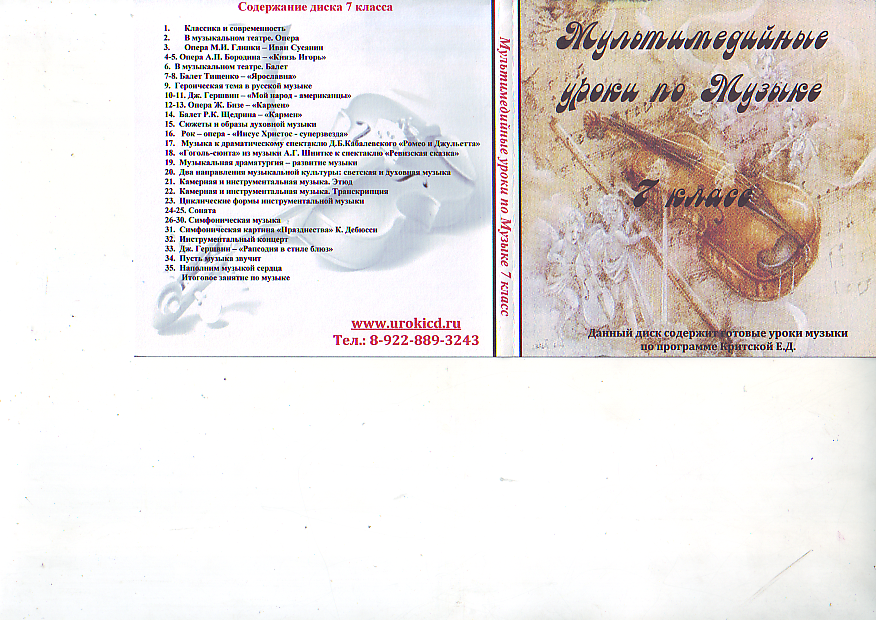 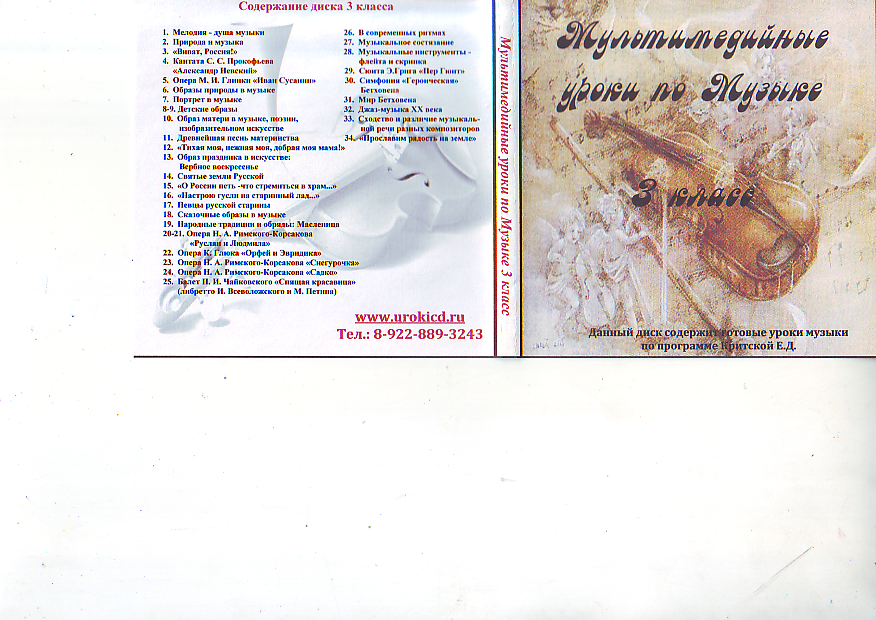 Приложение № 3Тема урока «Творчество Александра Сергеевича Пушкина в музыке русских композиторов». Целевая аудитория: 4 класс.Провела: учитель первой квалификационной категории Антонова Татьяна Олеговна.Тип урока: урок обобщения и систематизации знаний;Вид урока: урок-путешествие;Вид работы: фронтальная, групповая, индивидуальная;Оборудование: компьютер, проектор, мультимедийная презентация, музыкальный центр, дневник урока;Литература: учебник музыки 4 класс (Критская, Сергеева, Шмагина), интернет-ресурсы для создания презентации;Цель урока: определить значимость творчества А.С. Пушкина в развитии русской классической музыки.Задача урока: закрепление материала по творчеству А.С. Пушкина в музыке русских композиторов.Ход урока.Слайд 1-4.Организационный момент.Музыкальное приветствие «Здравствуйте, ребята». Ребята, сегодня у нас необычный урок. К нам пришли гости. Давайте их поприветствуем.  (Здравствуйте, гости). Прошу вас присесть и начать нашу активную и интересную работу. Сегодня, как обычно, вы будете работать индивидуально, в группе и все вместе. Даже оценивать будете себя самостоятельно. Желаю удачи!  Актуализация знаний.Я предлагаю вам определить тему нашего урока. У каждого на парте на парте находится «Дневник урока», который вы будете заполнять, выполняя различные задания. За каждое выполненное задание вы получаете накопительные баллы.Работа в группе. Разгадай кроссворд.Слайд 5-6.Вопросы к кроссворду были составлены на основе пройденных материалов. Разгадав его, мы сможем определить тему нашего разговора. Вам поможет ключевое слово. На данное задание вам отводится 7 минут. Приступайте к работе!Композитор, автор кантаты «Александр Невский».Какое действие происходит на ярмарке?Ласковое обращение к былинному герою, жившему 800 лет назад.Имя одного из братьев, сочинивших старославянскую азбуку.Количество чудес в опере Римского-Корсакова «Сказка о царе Салтане».Фамилия главного героя в опере П.И. Чайковского.Творчество Александра Сергеевича Пушкина в музыке  русских композиторов.Слайд 7.Молодцы, вы все удачно справились  с  заданием теперь с легкостью скажете мне фамилию человека, о котором пойдет речь. (А.С. Пушкин)Правильно, сегодня нам предстоит совершить увлекательное музыкальное путешествие. И нашим путеводителем в бескрайнем океане музыки будут поэтические произведения  А.С. Пушкина. Все дело в том, что многие композиторы очень любили творчество великого поэта и сочиняли на его стихи удивительную музыку.Слайд 8.Посмотрите внимательно на портреты. Это композиторы русские или зарубежные? (русские)Да, верно. Теперь попробуем определить тему нашего урока. (Творчество А.С. Пушкина в музыке русских композиторов)Определяем цель. (Определить значимость творчества А.С. Пушкина в развитии русской классической музыки)Основной этап урока.Слайд 10-11.А теперь я попрошу вас послушать музыкальное произведение и вспомнить, как оно связано с творчеством великого поэта. Во время слушания я попрошу вас в своих дневниках проанализировать музыку при помощи средств музыкальной выразительности.Слушание. П.И.Чайковский «Осенняя песнь». (Это произведение связано с любимым временем года поэта -осенью. А написал его известный композитор П.И.Чайковский)Слайд 12.На какое поэтическое произведение Чайковский написал эту музыку? («Унылая пора, очей очарованье…»)Что вдохновило Пушкина написать это стихотворение? (Пребывание в селе Михайловское)Как композитор выразил свои эмоции в музыке? (Природа увядает…)Какой композитор тоже написал на это стихотворение музыку? (Г.В. Свиридов, но в своей музыке он дает природе шанс выжить и характер совершенно иной)Предлагаю вам еще раз послушать эту музыку и проанализировать ее в своих дневниках.Слушание музыки. Г.В. Свиридов «Осень». Слайд 13.Слайд 14.Теперь мы с уверенностью можем сказать, что эти произведения контрастны.И мы с вами знаем замечательную мажорную песню про осень. Предлагаю ее исполнить.Исполнение песни «Осень - раскрасавица». Слайд 15.Очень хорошо, чудесное исполнение, но время летит вперед и у меня для вас уже готово следующее задание.Работа в паре.  Угадай кто? Слайд 16.Этот композитор очень любил творчество А.С. Пушкина. Написал 14 опер, из них 9 опер на сказочную тему. Именно поэтому его называли композитором-сказочником. (Н.А.Римский-Корсаков)Какая сказка Пушкина заинтересовала великого русского композитора? («Сказка о царе Салтане»)Индивидуальная работа. Музыкальная викторина. Слайд 18.В ваших дневниках иллюстрации чудес в сказке.  Их три. Необходимо правильно расставить номера при прослушивании. Желаю удачи.Слайд 19.  Физминутка «Елочка».Слайд 20. Посмотрите на экран. Что вы видите? (На экране картина «Пушкин на ярмарке»)Зачем великому поэту необходимо было присутствовать на шумных ярморочных гуляньях? (Для написания своего романа в стихах «Евгений Онегин»)Какой композитор отразил  в своем творчестве данный роман? (П.И. Ч айковский написал оперу «Евгений Онегин»)Слайд 21.А кто на ярмарках развлекал народ и пел частушки? (Скоморохи) Слайд 22.Представим себя на ярмарке и исполним «Частушки».Исполнение песни «Частушки». Слайд 23.П.И. Чайковский особенно любил творчество великого поэта. Я сейчас дам вам послушать его музыку. Надеюсь, что вам удастся вспомнить ее название.Слушание. П.И.Чайковский «У камелька». Слайд 24. (Посвящение любимой няне Арине Родионовне Яковлевой на стихи «Зимний вечер»)Вот и мы дождались наступления зимы. Предлагаю провести ритмическую зарядку.Слайд 25. Ритмы зимы.Очень надеюсь, что зима скоро постучится к нам настоящими морозами, чтобы мы смогли поиграть в снежки и покататься с горки, как в следующей песне.Исполнение песни «Русская зима». Слайд 26.Подведение итогов урока.Ребята, вы сегодня очень активно работали. Попрошу вас посчитать баллы и поставить себе оценку за урок, согласно критериям, которые указаны в дневнике.Максимальное количество баллов-21.0-8 баллов- «2»9-13 баллов «3»14-17 баллов-«4»18-21 балл- «5»Рефлексия.У вас на столе лежат цветные полоски. Поднимите вверх полоску того цвета, которая отражает ваше настроение. Спасибо.Домашнее  задание.1.Записать в тетрадь состав оркестра русских народных инструментов.2.Выписать композиторов, использующих фольклор в своих музыкальных произведениях.Спасибо за урок. До свидания.ДНЕВНИК УРОКАФамилия,  имя ____________________________________Тема урока _______________________________________Цель урока _______________________________________Разгадай кроссворд.Композитор, автор кантаты «Александр Невский».Какое действие происходит на ярмарке?Ласковое обращение к былинному герою, жившему 800 лет назад.Имя одного из братьев, сочинивших старославянскую азбуку.Количество чудес в опере Римского-Корсакова «Сказка о царе Салтане».Фамилия главного героя в опере П.И. Чайковского.Творчество Александра Сергеевича Пушкина в музыке  русских композиторов.Слушание и анализ музыки.Музыкальная викторина.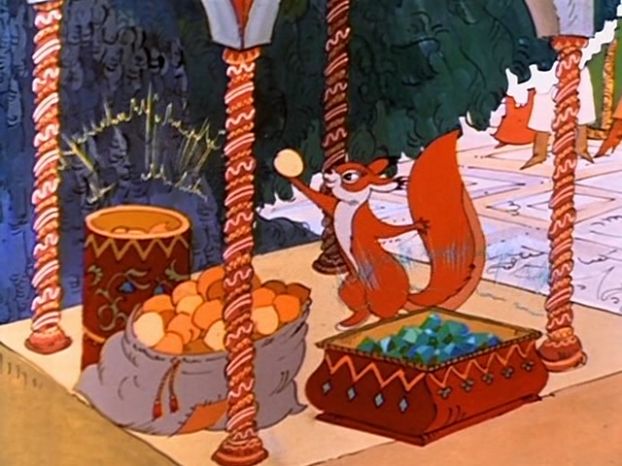 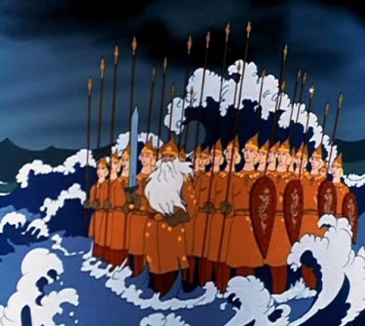 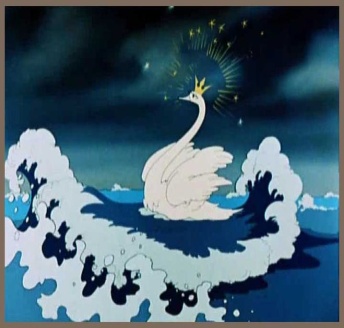 ИТОГ УРОКА  (отмечай только один отзыв знаком V)ОЦЕНИ СЕБЯ .Максимальное количество баллов-21.0-8 баллов- «2»9-13 баллов «3»14-17 баллов-«4»18-21 балл- «5»Используемая литература:Сергеева Г.П., Критская Е.Д. Музыка: 4 класс: Учебник- М.: Просвещение. 2011.Сборник сказок А.С.Пушкина, Издательство: «Стрекоза» 2013 г. ISBNЭлектронная библиотека vipbook.suПриложение № 4 День доброго сердца (мероприятие для детей с ограниченными возможностями здоровья и инвалидов)Цели:способствовать формированию у детей доброты и милосердия, расширить знания понятий в жизни каждого человека;воспитывать чувство доброты, чуткости, сострадания, доброжелательности, навыки культуры общения.Оборудование: мультимедийный проектор, музыкальное сопровождение.Ход мероприятия.Выход ведущих и исполнителей стихов.Исполняется песня «Дорога добра».Ведущий 1: Добрый день, дорогие ребята! 
Ведущий 2: День у нас сегодня совсем необычный! День, наполненный добротой, нежностью и лаской, потому что у нас  День Доброго сердца! Ведущий 1: И наш праздник, посвящается Вам, людям с добрым сердцем. В этот день всем дарят красивые открытки и говорят добрые слова и комплименты. Сегодня мы будем говорить друг другу только ласковые слова.
Ведущий 2: Доброта, милосердие, умение сопереживать чувствам других людей создают основу человеческого счастья.Ведущий 1: Вы знаете? Я долго думала на что похожа душа человека? А потом поняла, что душа человека очень похожа на цветок, от которого исходит золотистый цвет. Все его нежные лепестки раскрыты, а в середине цветочка лежит бесценный подарок – это Доброта. Дети читают стихи о доброте.Исполняется песня «Если добрый ты».Ведущий 2: Если в человеке есть чуткость, доброта, понимание, доброжелательность и милосердие, он как человек состоялся.Человеческая доброта, милосердие, умение радоваться и переживать за других людей создают основу человеческого счастья. Ведущий 1:  Сейчас  хотим мы предложить вам, уважаемые зрители, поучительную историю про добро, про деда и бабу, и курочку Рябу.Сценка Курочка РябаВедущий 1:Добрым считают отношения доверия, справедливости, милосердия, любви. Добро в первую очередь связано с умением сострадать, сочувствовать. Сопереживать, откликаться на чувства других и держать свою душу открытой.Ведущий 2:Человек должен стремиться к тому, чтобы изменить себя в лучшую сторону, жить в мире с собой. Единственная настоящая ошибка – не исправлять своих прошлых ошибок. Если мы будем внимательны к любому человеку, с которым вступаем во взаимодействие, будь то случайный попутчик, бродяга или друг, - это и будет проявлением доброты.Исполняется песня «Что такое доброта».Ведущий 1: Мы живем в стране, где доброта и милосердие, очень добрые подруги.Ведущий 2: Это наша великая и могучая родина Россия.Выходит Смагин А. и читает стихотворение «Мы русские»Исполняется песня «Здравствуй, Родина моя».Ведущий 1: Доброта – вещь удивительная. Она сближает людей, как ничто другое, она тот язык, на котором всякий с вами захочет разговаривать. Мы больше приобретем, чем отдадим, если будем чаще вспоминать про то, что человек становится человеком только благодаря другому человеку.Ведущий 2: Если вы здоровы и добры – вы обладаете несметными богатствами. У вас отличное настроение, вы счастливы, открыты, вы приносите людям радость и творите чудеса. А это самое главное. Это здорово. Творите добро, приучайте себя к добрым поступкам!Ведущий 1: Надеемся, что наш разговор о добре не пройдет даром, и вы будете делать добрые дела, так как они делают человека лучше. Спешите делать добрые дела! Идите дорогою добра!На сцену выходят дети и исполняют танец «Маленькая страна».Их поздравляют и дарят подарки.Ведущий 2:Пусть завтра будет, как вчера, кто сердце не остудит!Спешите, день начать с добра, и день ваш добрым будет.Пусть только радость входит в дверь – откройте двери эти!И горьких не было б потерь совсем на белом свете!Пусть чьи-то сбудутся мечты и сгинут все напасти,Пусть будет много доброты, пусть будет мир и счастье!Приложение № 5Урок мужества, посвященныйДню неизвестного солдата и Дню Героя России.5 класс.Цель мероприятия: Формирование у учащихся знаний о Великой Отечественной войне 1941-1945 года, о памятной дате 3 декабря «День неизвестного солдата».Задачи мероприятия:Воспитание уважения к защитникам Родины, чувства гордости за свой народ, отстоявший свободу и независимость Отчизны в суровые годы.Способствовать нравственно-патриотическому воспитанию школьников, воспитать любовь и уважение к своему народу, к истории своей страны, бережное отношение к ветеранам.Развитие познавательных и творческих интересов.Оформление:  Зал украшен надписью «Жизнью своею потомки обязаны вам», на возвышении стоит «вечный огонь», на стенах рисунки детей школы о ВОВ.Оборудование: Компьютер, колонки, микрофоны.Литература: стихи о войне.Место проведения: актовый зал школы.Участники: учащиеся 5-х классов.Приложение № 6Творческие работы учащихся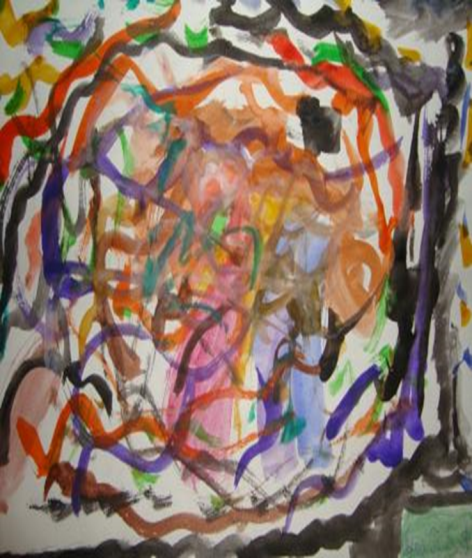 С.С. Прокофьев «Ледовое побоище» из кантаты Александр Невский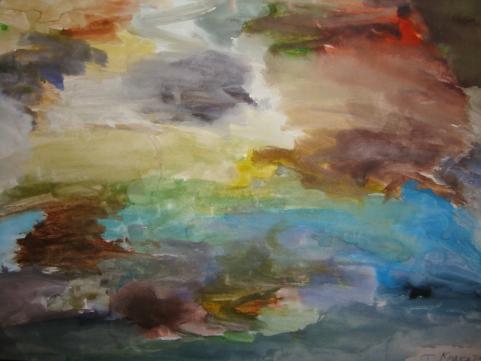 Русская народная песня «Ой ты, речка, реченька»Приложение №7     Авторские разработки контрольно- измерительных материалов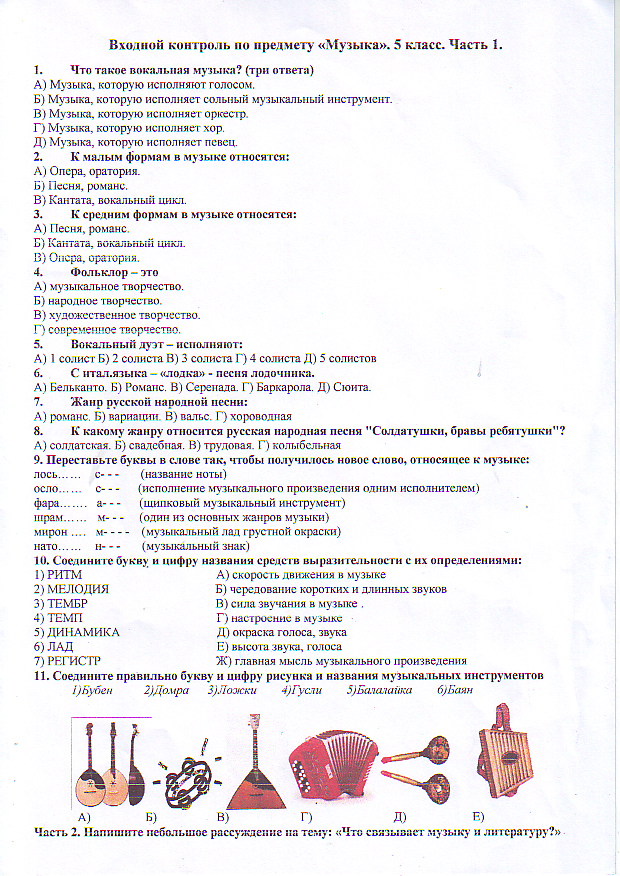 Приложение №8Результаты участия обучающихся в конкурсах и мероприятиях Приложение №9Результаты диагностики уровня воспитанностиУровень воспитанности обучающихся МОУ «Разуменская СОШ №1». Всего по списку 30 учащихся (на примере одного класса).Уровень воспитанности обучающихся повысился на 45%.Среднее качество знаний по предмету «Музыка» за три года – 90,7 %Критерии% сформированностиВызывает интерес знакомства с современной стилевой музыкой (джаз, хип-хоп, рок-н-ролл, рэп, рок, попса  и другие)58 %Вызывает интерес музыка, основанная на культурном наследии и национальных традициях русского народа17 %Отношение к классической музыке8 %Отношение к героико-патриотической музыке (песни военных лет)15%Безразличие к любой музыке2%ПоказателиУровни воспитанностиУровни воспитанностиУровни воспитанностиУровни воспитанностиПоказателинизкийсреднийхорошийвысокийКоличество баллов0 - 1011 - 2021 - 3031 - 402016-2017 учебный  год28164ПоказателиУровни воспитанностиУровни воспитанностиУровни воспитанностиУровни воспитанностиПоказателинизкийсреднийхорошийвысокийКоличество баллов0 - 1011 - 2021 - 3031 - 402018-2019 учебный  год210125ПрокофьевгУляньеилюШаКириллтрИонегиНСМВЛадТемпДинамикаТембрРитмРегистр Я всё понял и узнал для себя много нового и интересного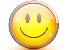 Я почти всё понял, но у меня были трудности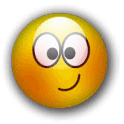 У меня были трудности на протяжении всего урока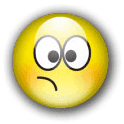 Фанфары.Слайд 1.Вед. 1Слайд 2Вед. 2Вед. 1Ученик 1.Слайд 3.Ученик 2.Слайд 4.Ученик 3.Слайд 5.Ученик 4.Слайд 6..Ученик 5.Слайд 7.Вед. 2Слайд 8.Исполняется песня «Россия» (Криница)Приложение 1.Вед. 1Слайд 9.ДочкаМама.Ученица.Слайд 10.Звучит песня «Ты помни, никогда не забывай»Приложение 2.Слайд 11.Вед. 2Слайд 12.Вед. 1Звучит песня «Я ангелом летал». Приложение 3.Слайд 13.Вед. 2Слайд 14.Вед. 1Вед.2Вед.1Слайд 15.Звучит песня «Дети войны»Приложение 4.Вед. 2Слайд 16.Вед.Вед. 2Вед.1Слайд 171.2.3.4.5.6.7.8.Слайд 18.Звучит песня «О той весне»Приложение 5.Вед.2Слайд 19.Слайд 20.Звучит песня «Офицерские жены»Слайд 21.12345Вместе:Вед 2.Ученик.Слайд 22.Звучит песня «Мир без войны»Приложение 7.Все участники стоят на сцене. За ними стоит стол со свечой. За столом сидит девочка, мама заплетает ей волосы.Добрый день, уважаемые учителя и гости нашей школы! Сегодня особенный день, день, когда мы совершим путешествие по памятным датам нашей страны – День неизвестного солдата и День героев России.Всем нам хочется жить в мире, свободном от войн и насилия. Об этом человечество мечтало во все времена. Но, к сожалению, в мире возникают военные конфликты, и потому наряду с мирными тружениками нашей стране нужны воины для защиты родного Отечества.Во все времена все народы защищали свою землю, поэтому и мы должны быть патриотами нашей Родины. В каждой стране есть свои герои. Наша Родина, Россия, - страна героическая.Россия!Не искать иного слова.Иной судьбы на свете нет.Ты вся - сплошное поле КуликовоНа протяженье многих лет.Россия!Зарождалось это словоВ звучании разбуженных мечей,В холстах голубоглазого РублеваИ в тишине предгрозовых ночей.На поле боя вызревали росы,На пепелищах пели топоры.Мы все прощали.Мы – великороссы -Всегда великодушны и добры.Россия!Прозвучало это слово,Вписав в бессмертье наши именаОто льдов Невы - до поля Куликова,От Куликова - до Бородина!Тебя хотели сделать бездыханной,Отнять твою печаль и озорство,Ты столько лет терпела ЧингисханаИ верных продолжателей его.Россия – многострадальная земля. Много бед выпало на её долю.    Много слёз пролито её матерями.    Отдавать дань уважения ныне живущим и чтить память погибших – в первую очередь это важно для молодого поколения.После песни все уходят. Остаются ведущие.Великая Отечественная Война – самая страшная во всем человечестве. Сколько горя ты нам принесла, сколько жизней ты забрала!Сценка Мамы и дочери.Мамочка, а правду говорят, что скоро будет война!Что ты, дочка, не слушай никого, никакой войны не будет.Разговор прерывает монолог Левитана, затем взрывы, сцена пустая. Звучит песня «Вставай, страна огромная»Под музыку выходит ученица.Ах, война, что ж ты сделала, подлая:стали тихими наши дворы,наши мальчики головы подняли —повзрослели они до поры,на пороге едва помаячилии ушли, за солдатом — солдат...До свидания, мальчики! Мальчики,постарайтесь вернуться назад.Нет, не прячьтесь вы, будьте высокими,не жалейте ни пуль, ни гранати себя не щадите, и все-такипостарайтесь вернуться назад.Ах, война, что ж ты, подлая, сделала:вместо свадеб — разлуки и дым,наши девочки платьица белыераздарили сестренкам своим.Сапоги — ну куда от них денешься?Да зеленые крылья погон...Вы наплюйте на сплетников, девочки.Мы сведем с ними счеты потом.Пусть болтают, что верить вам не во что,что идете войной наугад...До свидания, девочки! Девочки,постарайтесь вернуться назад.В России узаконен новый праздник – День неизвестного солдата, который жители страны отмечают 3 декабря. Праздник посвящен тем солдатам, которым воздвигнуты памятники «Неизвестному солдату». Их очень много в нашей стране и это священные места для российского народа.Господь уберегал наших солдат, ангелы склоняли над ними свои крылья, чтобы дать жизнь потомкам.Великая Отечественная война – одно из самых ужасных испытаний, выпавших на долю русского народа. Ее тяжести и кровопролитие оставили огромный отпечаток в сознании людей и имели тяжелые последствия для жизни целого поколения. Но в годы Великой Отечественной войны испытывали страдания и горе не только взрослые, но и дети.Дети и война – два несовместимых понятия. Война ломает и калечит судьбы детей. Но дети жили и работали рядом с взрослыми, своим посильным трудом старались приблизить победу…  Повесть Катаева «Сын полка»  была написана в 1944 году. Это  книга о мальчике Ване Солнцеве, осиротевшем в годы войны и ставшем сыном полка. С первых же страниц  мы узнаём, что разведчики сержанта Егорова находят в окопчике спящего мальчика. Лицо его было покрыто царапинами и синяками. «Мальчик спал, и по его измученному лицу пробегали отражения кошмаров, которые преследовали мальчика во сне». Воины нашей армии помогли Ване Солнцеву стать смелым разведчиком, воспитали в нем лучшие человеческие качества. Читая эту повесть, понимаешь, что нет ничего страшнее для детей, чем война, искалечившая их судьбу и душу.Но дети в суровую пору были не только жертвами – они становились и воинами. На их хрупкие плечи легла тяжесть невзгод, бедствий, горе военных лет. И не согнулись они под этой тяжестью, стали сильнее духом, мужественнее, выносливее. Маленькие герои большой войны… Они сражались рядом со старшими - отцами, братьями, рядом с коммунистами и комсомольцами.Бывают события, которые по прошествии десятилетий стираются из памяти людей и становятся достоянием архивов. Но есть события, значение которых не только не уменьшается со временем, а, напротив, с каждым годом приобретают особую значимость, становятся бессмертными.Если открыть любую изданную в нашей стране «Книгу Памяти», то напротив фамилий огромного числа советских солдат, не вернувшихся с Великой Отечественной войны, написано «пропал без вести». Тысячи бойцов и командиров Красной Армии  так и остались лежать там, где их настигла смерть: в обвалившихся блиндажах, в засыпанных окопах или воронках, а порой и под открытым небом.В полях, лесах и болотах России до сих пор лежат безвестные останки воинов, погибших на той войне. Сейчас лишь немногим воинам, чьи останки находят поисковики, удается вернуть имена. Остальные так и остаются «Неизвестными солдатами» той далёкой и страшной войны.У памятника павшим солдатам лежит вечный цветок. Он - то гвоздика, то роза, то василек, то ромашка. Даже зимой, когда всюду снег и стужа, лежит цветок у памятника. Откуда он берется? Его приносят люди. Уберут увядший, положат свежий и скажут: «Мы никогда не забудем вас, герои».Приходят люди к Вечному огню.Приходят, чтобы низко поклонитьсяТем, кто погиб в жестокую войну,Их подвигами Родина гордится.Горит огонь и в дождь, и в снег, и в град,Не заметут его метель и ветер.Бессмертен подвиг доблестных солдат.Несут цветы и взрослые, и детиТем, кто стоял за Родину свою,Чтоб не могла война вновь повториться.Приходят люди к Вечному огню,Приходят, чтобы низко поклониться.Запомним подвиг нашего народа,Солдат, погибших в огненном бою.С Победой принесли они свободу,Спасая мир в жестокую войну.К сожалению, Великая Отечественная война не стала последней. Афганистан, Чечня - эти слова чёрными буквами вписаны в нашу историю, окропились горькими материнскими слезами.Баллада о материСлова: Андрей ДементьевДети уходят, а 1 ученик остается и читает стихотворение «Алексей, сынок».После песни выходят все участники.«Никто не забыт и ничто не забыто» -Горящая надпись на глыбе гранита.Поблекшими листьями ветер играетИ снегом холодным венки засыпает.Но, словно огонь, у подножья – гвоздика.Никто не забыт и ничто не забыто!Давайте сейчас, все присутствующие в этом зале, встанем и почтим минутой молчания память о всех героях, погибших за мир и счастье на Земле.Есть люди, что нас защищают        От бед, разрушений, войны.  О мирной России мечтают              Патриоты нашей страны.  Давайте войны прекратим              И будем постигать иное,  Мир во всем мире сохраним           И позабудем все плохое.ГодМероприятиеФ.И. учащихсяРезультатучастия2017Поселковый конкурс чтецов «Стихи о природе»Бабина ВиолеттаДипломант 1 степени2017Поселковый конкурс чтецов «Стихи о природе»Донец ИннаДипломант 1 степени2017Муниципальный этап 2-го областного фестиваля детского художественного творчества «Шаг к успеху» в номинации «Художественное слово»Смагин АнтонДиплом победителя2017Региональный этап 2-го областного фестиваля детского художественного творчества «Шаг к успеху» в номинации «Художественное слово»Смагин АнтонДиплом 1 место2017Муниципальный этап 2-го областного фестиваля детского художественного творчества «Шаг к успеху» в номинации «Оригинальное творчество»Дударева АлинаШуркунова Вероникапризер2018Муниципальный этап регионального конкурса детского рисунка «Мир науки глазами детей» в номинации «Планета ЮИД»Учащиеся 7 «В»2 место2018Муниципальный этап регионального конкурса детского рисунка «Мир науки глазами детей» в номинации «Вперед! К далеким галактикам!»Марьина Анастасия3 место2018Муниципальный этап областного конкурса патриотической песни «Я люблю тебя, Россия!»Хоровой коллектив «Гармония»3 место2018Муниципальный этап IX областного фестиваля школьных хоров «Поющее детство» в номинации «Академический хор»Хоровой коллектив3 место2019Муниципальный этап областного конкурса художественного слова «Я – артист»Смагин Антонпризер2019Региональный отборочный тур Всероссийского конкурса детского и юношеского конкурса «Земля талантов»Смагин АнтонЛауреат 3 степени2019Шестой Всероссийский конкурс детского и юношеского конкурса «Земля талантов»Смагин АнтонФиналист2019Муниципальный этап 4-го областного фестиваля детского художественного творчества «Шаг к успеху» в номинации «Вокальное творчество»Смагин АнтонПобедитель 2019Муниципальный этап 4-го областного фестиваля детского художественного творчества «Шаг к успеху» в номинации «Художественное слово»Смагин АнтонПризер2019Муниципальный этап 4-го областного фестиваля детского художественного творчества «Шаг к успеху» в номинации «Оригинальное творчество»Смагин АнтонПризер2019Муниципальный этап 4-го областного фестиваля детского художественного творчества «Шаг к успеху» в номинации «Оригинальное творчество»Киреева АннаПризер2019Региональный этап 4-го областного фестиваля детского художественного творчества «Шаг к успеху» в номинации «Вокальное творчество»Смагин АнтонДиплом 1 место2019Муниципальный этап областного конкурса патриотической песни «Я люблю тебя, Россия!»Хоровой коллектив «Гармония»2 место2019Региональный отборочный тур Всероссийского конкурса детского и юношеского конкурса «Земля талантов»Федорова МаргаритаЛауреат 2 степени2019Муниципальный этап областного конкурса юных вокалистов «Музыкальный калейдоскоп Белгородчины» в номинации «Эстрадное пение»Федорова Маргарита2 место2020Региональный этап 5-го областного фестиваля детского художественного творчества «Шаг к успеху» в номинации «Художественное слово»Смагин АнтонДиплом 1 место2020Муниципальный этап 5-го областного фестиваля детского художественного творчества «Шаг к успеху» в номинации «Вокальное творчество»Смагин Антонпризер 20208 областной конкурс художественного слова «Мой край – родная Белгородчина», в номинации «Помнить, чтобы жить»Смагин АнтонДиплом 2 место2021Муниципальный этап 9-го областного конкурса художественного слова «Мой край – родная Белгородчина», в номинации «Талант художественного слова»Смагин АнтонПобедитель 2021Муниципальный этап 6-го областного фестиваля детского художественного творчества «Шаг к успеху» в номинации «Художественное слово»Смагин АнтонПобедитель 2021Региональный этап 6-го областного фестиваля детского художественного творчества «Шаг к успеху» в номинации «Художественное слово»Смагин АнтонДиплом 1 место2021Муниципальный этап 7-го областного фестиваля детского художественного творчества «Шаг к успеху» в номинации «Художественное слово»Мокрецов СергейПризер2021Муниципальный этап регионального конкурса художественных работ «Прокуратура. 300 лет на страже закона Российского Государства» в номинации «Прокуратура глазами детей»Симакова Василиса2 место2021Муниципальный этап 14-го Всероссийского фестиваля творчества кадет «Юные таланты Отчизны» в номинации «Музыкальная»Ансамбль «Радуга»ПобедительУровни воспитанностиУровни воспитанностиУровни воспитанностиУровни воспитанностинизкийсреднийхорошийвысокийКоличество баллов0 - 1011 - 2021 - 3031 - 402017-2018 учебный год(2 класс)3101432018-2019 учебный год(3 класс)281642019-2020учебный год (4 класс)171662020-2021учебный год(5 класс)06159